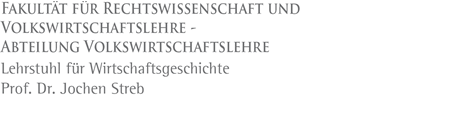 Hauptseminar									HWS 2018Demographie aus wirtschaftshistorischer Perspektive		2 SWS		Termine:Einführung:		4. Juni 2018, 17:15 Uhr		Blockseminar: 	15. – 16. November 2018		Anmeldung: 		Zuteilung Seminarplatz: 6. Mai – 11. Mai 2018Themenvergabe: 17. Mai 2018 (ab 9:00 Uhr)In diesem Seminar diskutieren wir den Zusammenhang zwischen demographischem Verhalten und ökonomischen Rahmenbedingungen aus wirtschaftshistorischer Perspektive.Achtung: Die Bewerbung um einen Seminarplatz erfolgt in diesem Semester erstmalig zentral über das Portal2. In der Anmeldewoche vom 6. bis 10. Mai 2018 geben Studierende im Portal2 an, an welchen Seminaren sie gerne teilnehmen möchten. Jedem Studierenden wird daraufhin genau ein Seminarplatz zugewiesen.Die Vergabe der Seminarthemen an die ausgewählten Studierenden erfolgt ab dem 17. Mai 2018, 9:00 Uhr per Email an streb@uni-mannheim.de. Bitte geben Sie bei der Anmeldung drei Auswahlthemen in der Reihenfolge Ihrer Präferenz ab. Es gilt hier: first come, first serve.Der Leistungsnachweis wird durch das Anfertigen einer Hausarbeit, ein Referat zum gleichen Thema und die Übernahme eines Ko-Referats erbracht. Empfohlene Voraussetzung für die Teilnahme ist der erfolgreiche Besuch der Vorlesung „Einführung in die Wirtschaftsgeschichte für Volkswirte“ oder des Proseminars in Wirtschaftsgeschichte. Am Montag, den 4. Juni 2018 findet um 17:15 Uhr eine Einführungsveranstaltung statt. Die Hausarbeiten sind bis zum 5. November 2018, 24:00 Uhr, in elektronischer Form per Email an Herrn Streb abzugeben.Themenvorschläge (Einstiegsliteratur in Klammern):HeiratEHE UND WIRTSCHAFTSWACHSTUM(Dennison, T. / Ogilvie, S. (2014): “Does the European Marriage Pattern Explain Economic Growth?”, in: The Journal of Economic History 74, S. 651-693.)PARTNERWAHL(Hausen, K. (2009): „Die Ehe in Angebot und Nachfrage: Heiratsanzeigen historisch durchmustert“, in: Bauer, I. / Hämmerle, C. / Hauch, G. (Hg.). Liebe und Widerstand. Ambivalenzen historischer Geschlechterbeziehungen. Böhlau Verlag, S. 428-448.)SCHEIDUNGSRATEN IN OST UND WEST
(Engelhardt, H./Trappe, H., Dronkers, J. (2002): “Differences in Family Policies and the Intergenerational Transmission of Divorce: A Comparison between the former East and West Germany”, in: Demographic Research 6, S. 295-324.)FertilitätDEMOGRAPHISCHER ÜBERGANG
(Guinnane, T. (2011): “The Historical Fertility Transition: A Guide for Economists,” in: Journal of Economic Literature 49:3, S. 589–614.)VERHÜTUNG
(Dribe, M./Scalone, F. (2010): “Detecting Deliberate Fertility Control in Pre-transitional Populations: Evidence from Six German Villages, 1766-1863, in: European Journal of Population 26, S. 411-434.)EVOLUTIONÄRE FERTILITÄTSSTRATEGIEN
(Mühlhoff, K. (2016): “Darwin beats Malthus: Medicalization, Evolutionary Anthropology and the Demographic Transition,” in: EHES Working Paper, No. 102.)KINDERWUNSCH IM KRIEG(Piro, K. (2018): “Kriegsbabies: Kriegserfahrung, Kinderwunsch und Fertilität in Deutschland im Zweiten Weltkrieg”, erscheint in: Jahrbuch für Wirtschaftsgeschichte. Auf Nachfrage am Lehrstuhl erhältlich.)BevölkerungspolitikEHESTANDSDARLEHEN(Maas, G. (1944): Die Kinderzahl in Ehen mit und ohne Ehestandsdarlehen, München/Berlin)SOZIALVERSICHERUNG(Fenge, R. / Scheubel, B. (2017): “Pensions and fertility: back to the roots,” in: Journal of Population Economics 30, S. 93-139.)BEZAHLTER MUTTERSCHUTZ(Raute, A. (2017): Can Financial Incentives reduce the Baby Gap? Evidence from a reform in maternity leave benefits,” NBER Working Paper, http://www.nber.org/papers/w23793.pdf.)MortalitätUNFALLVERSICHERUNG
(Guinnane, T./Streb, J. (2015): “Incentives that (could have) Saved Lives: Government Regulation of Accident Insurance Associations in Germany, 1884-1914”, in: Journal of Economic History, Band 75, S. 1196-1227.) KRANKENVERSICHERUNG 
(Bauernschuster, S./Driva, A./ Hornung, E. (2017): “Bismarck’s Health Insurance and the Mortality Decline“, Working Paper, hier: https://sites.google.com/site/hornungecon/research)URSACHEN DER KINDERSTERBLICHKEIT(Vögele, J. (2009): „Wenn das Leben mit dem Tod beginnt – Säuglingssterblichkeit und Gesellschaft in historischer Perspektive“ in: Historical Social Research 34, S. 66-82.)WASSER UND ABWASSER(Brown, J./Guinnane, T. (2015): “Infant Mortality Decline in Bavaria: Sanitary Improvement and Inequality in Munich, 1825-1909”, Working Paper, hier: http://paa2015.princeton.edu/abstracts/153363.) DIE ROLLE DER KRANKENHÄUSER(Schlumbohm, S. (2013): „Saving Mothers‘ and Children’s Lives? The Performance of German Lying-in-Hospitals in the late Eighteenth and Early Nineteenth Centuries”, in: Bulletin of the History of Medicine 87, S. 1-31.) 